The Solar System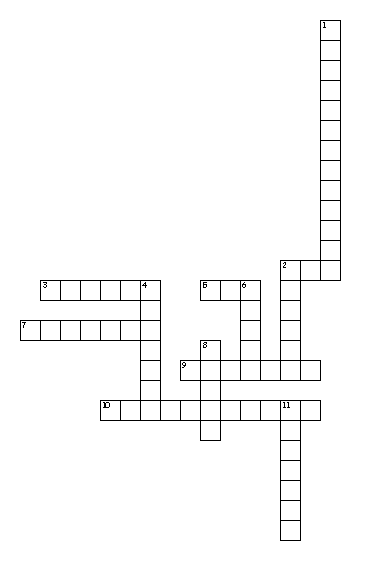 Across2. The central star in the solar system3. Hydrogen is converted to this in nuclear fusion.5. What the rings of saturn are made of7. The largest planet9. Uranus is blue in colour due to the presence of this gas10. The largest volcano in our solar systemDown1. Where the sun's energy comes from2. This planet is composed mostly of hydrogen and helium4. This planet a revolution period of 88 days6. This is the only planet known to support living organisms.8. This is the brightest object in the sky after the sun and moon11. This planet has the highest winds in the solar system.